SREDA, 22. 4.DAN ZEMLJEOB DNEVU ZEMLJE NAKLONIMO NEKAJ POZORNOSTI NAŠEMU PLANETU.PRILAGAM POVEZAVO DO RISANE PRAVLJICE.https://www.youtube.com/watch?v=TuChdTLDlZE&fbclid=IwAR3s24ypBLGGg96_kqm3OVcDvPthwDa1zdD6aU0gaNQK-TELuOUnauTQUkc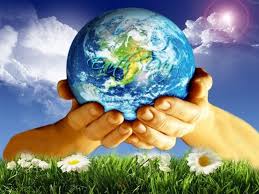 